Housing Endowment and Regional Trust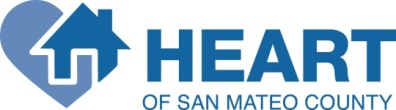 Housing Endowment and Regional TrustFund Development CommitteeMeeting of Monday, March 13, 2017 12:30-2:000 pm
Location:	Silicon Valley Community Foundation		1300 S. El Camino Real, San Mateo, CaliforniaAgendaCall to order/Roll callPublic CommentApprove minutes 2.13.17……………………………………………….…pp 2-3May 11, 2017 fundraising receptionReview lists of sponsors and results………………………………pp 4-7Continue outreach to HEART board to solicit/renew sponsorshipsContinue to review prospect list for 2017 and outreach to the board for new prospectsOrganizing and planning event logistics (Frisella)Update on broader fundraising initiativesNews and AnnouncementsAdjournNext Meeting: 	Monday, April 10, 2017			12:30-2:00 pm		Silicon Valley Community Foundation		1300 S. El Camino Real, San Mateo, California